Об утверждении формы реестра учета подконтрольных субъектов (объектов) и истории их проверок при осуществлении муниципального контроляВ соответствии с Федеральным законом от 06.10.2003 № 131-ФЗ «Об общих принципах организации местного самоуправления в Российской Федерации», Федеральным законом от 26.12.2008 № 294-ФЗ «О защите прав юридических лиц и индивидуальных предпринимателей при осуществлении государственного контроля (надзора) и муниципального контроля» законом Чувашской Республики от 18.10.2004 № 19 «Об организации местного самоуправления в Чувашской Республике», Уставом Козловского района Чувашской Республики, администрация Козловского района постановляет:1. Утвердить форму Реестра учета подконтрольных субъектов (объектов)  и истории их проверок при осуществлении муниципального контроля согласно приложению к настоящему распоряжению.2. Настоящее распоряжение подлежит размещению на официальном сайте Козловского района Чувашской Республики в информационно-телекоммуникационной сети Интернет и опубликованию в периодическом печатном издании "Козловский вестник".3. Контроль за исполнением настоящего распоряжения возложить на отдел экономического развития, промышленности, торговли и имущественных отношений администрации Козловского района.Глава администрацииКозловского района                                                                                        А.И. ВасильевПриложение   к распоряжению администрации Козловского района от «__» декабря 2017 г. № ___Чаваш РеспубликинКуславкка районАдминистрацийеХУШУЧувашская республикаАДМИНИСТРАЦИЯКозловского районаРАСПОРЯЖЕНИЕЧувашская республикаАДМИНИСТРАЦИЯКозловского районаРАСПОРЯЖЕНИЕЧувашская республикаАДМИНИСТРАЦИЯКозловского районаРАСПОРЯЖЕНИЕ        ___________г. № ____        ___________г. № ____        ___________г. № ____25.12.2017 г. № 289       Куславкка хули       Куславкка хули       Куславкка хули             город КозловкаУчет подконтрольных субъектов  и истории их проверок, регулируемых администрацией Козловского района Чувашской Республики, в соответствии с действующим законодательством в разрезе сфер деятельности Учет подконтрольных субъектов  и истории их проверок, регулируемых администрацией Козловского района Чувашской Республики, в соответствии с действующим законодательством в разрезе сфер деятельности Учет подконтрольных субъектов  и истории их проверок, регулируемых администрацией Козловского района Чувашской Республики, в соответствии с действующим законодательством в разрезе сфер деятельности Учет подконтрольных субъектов  и истории их проверок, регулируемых администрацией Козловского района Чувашской Республики, в соответствии с действующим законодательством в разрезе сфер деятельности Учет подконтрольных субъектов  и истории их проверок, регулируемых администрацией Козловского района Чувашской Республики, в соответствии с действующим законодательством в разрезе сфер деятельности Учет подконтрольных субъектов  и истории их проверок, регулируемых администрацией Козловского района Чувашской Республики, в соответствии с действующим законодательством в разрезе сфер деятельности Учет подконтрольных субъектов  и истории их проверок, регулируемых администрацией Козловского района Чувашской Республики, в соответствии с действующим законодательством в разрезе сфер деятельности Учет подконтрольных субъектов  и истории их проверок, регулируемых администрацией Козловского района Чувашской Республики, в соответствии с действующим законодательством в разрезе сфер деятельности Учет подконтрольных субъектов  и истории их проверок, регулируемых администрацией Козловского района Чувашской Республики, в соответствии с действующим законодательством в разрезе сфер деятельности Учет подконтрольных субъектов  и истории их проверок, регулируемых администрацией Козловского района Чувашской Республики, в соответствии с действующим законодательством в разрезе сфер деятельности Учет подконтрольных субъектов  и истории их проверок, регулируемых администрацией Козловского района Чувашской Республики, в соответствии с действующим законодательством в разрезе сфер деятельности Учет подконтрольных субъектов  и истории их проверок, регулируемых администрацией Козловского района Чувашской Республики, в соответствии с действующим законодательством в разрезе сфер деятельности Учет подконтрольных субъектов  и истории их проверок, регулируемых администрацией Козловского района Чувашской Республики, в соответствии с действующим законодательством в разрезе сфер деятельности Учет подконтрольных субъектов  и истории их проверок, регулируемых администрацией Козловского района Чувашской Республики, в соответствии с действующим законодательством в разрезе сфер деятельности Учет подконтрольных субъектов  и истории их проверок, регулируемых администрацией Козловского района Чувашской Республики, в соответствии с действующим законодательством в разрезе сфер деятельности Учет подконтрольных субъектов  и истории их проверок, регулируемых администрацией Козловского района Чувашской Республики, в соответствии с действующим законодательством в разрезе сфер деятельности Учет подконтрольных субъектов  и истории их проверок, регулируемых администрацией Козловского района Чувашской Республики, в соответствии с действующим законодательством в разрезе сфер деятельности Учет подконтрольных субъектов  и истории их проверок, регулируемых администрацией Козловского района Чувашской Республики, в соответствии с действующим законодательством в разрезе сфер деятельности Учет подконтрольных субъектов  и истории их проверок, регулируемых администрацией Козловского района Чувашской Республики, в соответствии с действующим законодательством в разрезе сфер деятельности Учет подконтрольных субъектов  и истории их проверок, регулируемых администрацией Козловского района Чувашской Республики, в соответствии с действующим законодательством в разрезе сфер деятельности Учет подконтрольных субъектов  и истории их проверок, регулируемых администрацией Козловского района Чувашской Республики, в соответствии с действующим законодательством в разрезе сфер деятельности Учет подконтрольных субъектов  и истории их проверок, регулируемых администрацией Козловского района Чувашской Республики, в соответствии с действующим законодательством в разрезе сфер деятельности Учет подконтрольных субъектов  и истории их проверок, регулируемых администрацией Козловского района Чувашской Республики, в соответствии с действующим законодательством в разрезе сфер деятельности Учет подконтрольных субъектов  и истории их проверок, регулируемых администрацией Козловского района Чувашской Республики, в соответствии с действующим законодательством в разрезе сфер деятельности Учет подконтрольных субъектов  и истории их проверок, регулируемых администрацией Козловского района Чувашской Республики, в соответствии с действующим законодательством в разрезе сфер деятельности Учет подконтрольных субъектов  и истории их проверок, регулируемых администрацией Козловского района Чувашской Республики, в соответствии с действующим законодательством в разрезе сфер деятельности Учет подконтрольных субъектов  и истории их проверок, регулируемых администрацией Козловского района Чувашской Республики, в соответствии с действующим законодательством в разрезе сфер деятельности Учет подконтрольных субъектов  и истории их проверок, регулируемых администрацией Козловского района Чувашской Республики, в соответствии с действующим законодательством в разрезе сфер деятельности Учет подконтрольных субъектов  и истории их проверок, регулируемых администрацией Козловского района Чувашской Республики, в соответствии с действующим законодательством в разрезе сфер деятельности Учет подконтрольных субъектов  и истории их проверок, регулируемых администрацией Козловского района Чувашской Республики, в соответствии с действующим законодательством в разрезе сфер деятельности Учет подконтрольных субъектов  и истории их проверок, регулируемых администрацией Козловского района Чувашской Республики, в соответствии с действующим законодательством в разрезе сфер деятельности Учет подконтрольных субъектов  и истории их проверок, регулируемых администрацией Козловского района Чувашской Республики, в соответствии с действующим законодательством в разрезе сфер деятельности Учет подконтрольных субъектов  и истории их проверок, регулируемых администрацией Козловского района Чувашской Республики, в соответствии с действующим законодательством в разрезе сфер деятельности Учет подконтрольных субъектов  и истории их проверок, регулируемых администрацией Козловского района Чувашской Республики, в соответствии с действующим законодательством в разрезе сфер деятельности Учет подконтрольных субъектов  и истории их проверок, регулируемых администрацией Козловского района Чувашской Республики, в соответствии с действующим законодательством в разрезе сфер деятельности Учет подконтрольных субъектов  и истории их проверок, регулируемых администрацией Козловского района Чувашской Республики, в соответствии с действующим законодательством в разрезе сфер деятельности Учет подконтрольных субъектов  и истории их проверок, регулируемых администрацией Козловского района Чувашской Республики, в соответствии с действующим законодательством в разрезе сфер деятельности Учет подконтрольных субъектов  и истории их проверок, регулируемых администрацией Козловского района Чувашской Республики, в соответствии с действующим законодательством в разрезе сфер деятельности Учет подконтрольных субъектов  и истории их проверок, регулируемых администрацией Козловского района Чувашской Республики, в соответствии с действующим законодательством в разрезе сфер деятельности Учет подконтрольных субъектов  и истории их проверок, регулируемых администрацией Козловского района Чувашской Республики, в соответствии с действующим законодательством в разрезе сфер деятельности Учет подконтрольных субъектов  и истории их проверок, регулируемых администрацией Козловского района Чувашской Республики, в соответствии с действующим законодательством в разрезе сфер деятельности Учет подконтрольных субъектов  и истории их проверок, регулируемых администрацией Козловского района Чувашской Республики, в соответствии с действующим законодательством в разрезе сфер деятельности Учет подконтрольных субъектов  и истории их проверок, регулируемых администрацией Козловского района Чувашской Республики, в соответствии с действующим законодательством в разрезе сфер деятельности Учет подконтрольных субъектов  и истории их проверок, регулируемых администрацией Козловского района Чувашской Республики, в соответствии с действующим законодательством в разрезе сфер деятельности Учет подконтрольных субъектов  и истории их проверок, регулируемых администрацией Козловского района Чувашской Республики, в соответствии с действующим законодательством в разрезе сфер деятельности Учет подконтрольных субъектов  и истории их проверок, регулируемых администрацией Козловского района Чувашской Республики, в соответствии с действующим законодательством в разрезе сфер деятельности №Наименование отраслиНаименование организацииВид и форма проверкиЦель проверкиСрок проведения проверки, днейДатаДатаДатаВыявлено нарушениеВыявлено нарушениеВынесенные постановления о наложении штрафаВынесенные постановления о наложении штрафаВынесенные постановления о наложении штрафаВынесенные постановления о наложении штрафаСтатья КоАП      РФСтатья КоАП      РФСтатья КоАП      РФсумма штрафа, тыс. руб.сумма штрафа, тыс. руб.сумма штрафа, тыс. руб.сумма штрафа, тыс. руб.сумма штрафа, тыс. руб.сумма штрафа, тыс. руб.сумма штрафа, тыс. руб.сумма штрафа, тыс. руб.№Наименование отраслиНаименование организацииВид и форма проверкиЦель проверкиСрок проведения проверки, днейначала проверкиокончания проверкиокончания проверкиданетфиз. лицафиз. лицадолжн. лицаюр. лицафиз. лицафиз. лицадолжн. лицадолжн. лицаюр. лицаюр. лицаюр. лица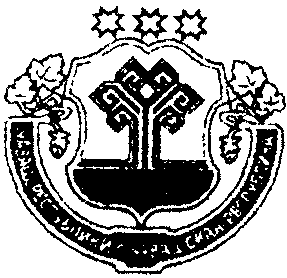 